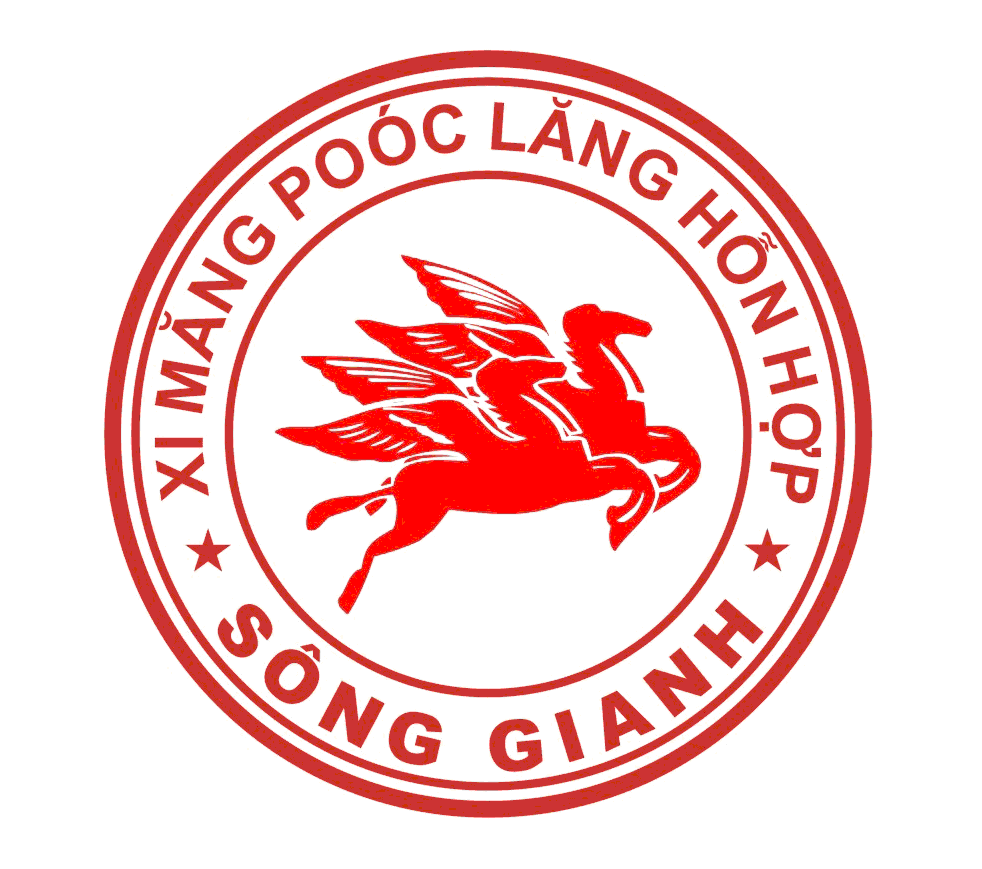 `I.  	QUY ĐỊNH CHUNG:Mục đíchQuy trình này được áp dụng nhằm mục đích để thống nhất trong toàn bộ Công ty về việc kiểm soát an toàn khi Nhà thầu vào thực hiện công việc tại Nhà máy Xi măng Sông Gianh. Phạm vi áp dụngQuy trình này được áp dụng đối với tất cả Cán bộ công nhân viên Nhà máy, Nhà thầu vào thi công các gói thầu trong phạm vi của Nhà máy. Soạn thảo, xem xét và phê duyệt:Văn bản này do Ban an toàn và Môi trường soạn thảo, đại diện Lãnh đạo Công ty soát xét và Giám đốc Công ty phê duyệt ban hành.Việc soạn thảo, soát xét, sửa đổi, phê duyệt, ban hành, thu hồi, huỷ bỏ văn bản này phải tuân thủ các quy định của Quy trình kiểm soát tài liệu. Trách nhiệm:Tất cả mọi cá nhân, tập thể làm việc tại Công ty Cổ Phần xi măng Sông Gianh và Nhà thầu phụ.Ban AT&MT có trách nhiệm kiểm tra các Phòng/Ban/Phân xưởng và Nhà thầu về việc tuân thủ quy trình này. Đào tạo và hướng dẫn cán bộ công nhân viên Nhà máy thực hiện đúng theo yêu cầu của quy trình.Phòng/Ban/Phân xưởng thực hiện việc ký kết hợp đồng và làm việc với nhà thầu có trách nhiệm hướng dẫn Nhà thầu thực hiện các bước theo đúng Quy trình này. Phòng/Ban/Phân xưởng quản lý Nhà thầu có trách nhiệm giám sát chất lượng thi công, an toàn trong suốt quá trình Nhà thầu thi công tại Nhà máy.Đại diện Lãnh đạo Công ty: Đảm bảo cho văn bản này luôn được tuân thủ.ĐỊNH NGHĨA, TỪ VIẾT TẮT VÀ CÁC TÀI LIỆU LIÊN QUANĐịnh nghĩa: “Nhà thầu” là cá nhân, tổ chức bên ngoài được Công ty thuê thực hiện các hạng mục công việc như: sửa chữa, bảo trì, vận chuyển, xây dựng…Định nghĩa này bao gồm cả các nhà thầu phụ ở mọi cấp. “Đơn vị phụ trách hợp đồng” Là đơn vị được phân công phụ trách quản lý hợp đồng đối với nhà thầu “Đơn vị quản lý Nhà thầu” Là các phòng kỹ thuật được giao quản lý và giám sát việc thực hiện công việc của nhà thầu theo hợp đồng đã ký kết “Đơn vị chủ quản” Là đơn vị được giao quản lý mặt bằng và máy móc thiết bị2.2 	Từ viết tắt:- 	BHLĐ: Bảo hộ lao động; ATLĐ: An toàn lao động; - 	VSLĐ, MT: Vệ sinh lao động, Môi trường - 	GPLV: Là Giấy cho phép vào làm việc tại nhà máy 2.3 	Tài liệu liên quan:	Tiêu chuẩn ISO 14001:2015.Tiêu chuẩn ISO 9001: 20153. NỘI DUNG QUY TRÌNH3.1 Quy trình quản lý nhà thầu:Mô tả quy trình:* 	Ký kết hợp đồng:Tiến hành xem xét quy định về an toàn và sức khỏe nghề nghiệp của công ty trong việc thuê thầu một cách rõ ràng và bao quát các nội dung sau: Nhà thầu phải nghiêm túc tuân thủ quy định về luật lao động, các luật liên quan đến an toàn và sức khỏe nghề nghiệp, đặc biệt là bảo hiểm xã hội, bồi thường tai nạn. Có Người Quản lý an toàn trong quá trình hoạt động. Nêu rõ các yêu cầu về an toàn và sức khỏe nghề nghiệp của công ty với nhà thầu; đính kèm các tài liệu liên quan trong hợp đồng kinh tế như: có quy định điều kiện trình độ, kinh nghiệm phù hợp; yêu cầu về an toàn đối với các dụng cụ, thiết bị, máy móc mà nhà thầu sử dụng trong suốt quá trình thi công …. Xây dựng nội quy, quy định và biện pháp an toàn chung đối với cán bộ công nhân viên nhà thầu khi thi công; kiểm soát cán bộ công nhân viên nhà thầu đảm bảo thi công an toàn dựa trên các nội quy, quy định an toàn và các biện pháp làm việc an toàn một cách nghiêm túc. Quy định rõ các biện pháp và phương pháp thi công an toàn; đảm bảo tuân thủ theo quy định của pháp luật, đặc biệt đối với các công việc có mối nguy cao sau: Các công việc liên quan đến máy móc chuyền động có nguy cơ gây ra tai nạn nghiêm trọng có thể gây tai nạn hoặc tử vong.  Các công việc sửa chữa, bảo dưỡng, lắp đặt liên quan đến điện. Các công việc liên quan đến hóa chất nguy hại, các vật nguy hiểm và tia phóng xạ. Các công việc trong không gian chế. Các công việc phát sinh nhiệt (Hot Work). Các công việc nâng hạ, di chuyển sử dụng pa lăng, cần cẩu; vận hành xe nâng. Các công việc trên cao không có che chắn từ 1.8m trở lên như: trên mái, ban công, sàn thao tác. - Hoặc các công việc khác theo quy định của công ty/tổ chức như: điều khiển tàu hỏa, lái tàu thuyền đối với nhà thầu vận tải… 1.5 Cán bộ cán bộ công nhân viên nhà thầu phải được đào tạo các nội quy, quy định an toàn chung; các phương pháp, biện pháp thi công đảm bảo an toàn theo quy định trước khi tiến hành công việc. 1.6 Quy định cán bộ cán bộ công nhân viên nhà thầu phải được kiểm tra kiến thức, năng lực. Từ đó làm căn cứ xem xét có cấp phép thi công đối với các công việc có mối nguy cao được nêu ở trong nội dung 1.4 trước khi thi công hay không.Bước 1: Gọi thầu/ mời thầuP. KHVT sẽ căn cứ vào nhu cầu của nhà máy tiến hành mua sắm dịch vụ hay mời thầu/gọi thầu theo quy trình KHVT-QT01:+	 Phạm vi công việc của Nhà thầu thực hiện.+ 	Thời gian Nhà thầu triển khai công việc tại Nhà máy…Bước 2:  Xét thầu (tiêu chí đáp ứng yêu cầu về an toàn)	 Ban an toàn sẽ đánh giá năng lực đáp ứng tiêu chuẩn an toàn của nhà thầu thầu theo biểu mẫu: BAT-QT04.BM05. Kết quả đáp ứng được thì sẽ tiến hành tiếp bước thứ 3. Nếu không đáp ứng được thì quay lại bước 1.Bước 3: Hướng dẫn Nhà thầu thực hiện Quy trìnhP. KHVT hướng dẫn nhà thầu tiến hành thực hiện những nội dung sau: + 	Điền các thông tin tại biểu mẫu BAT-QT-04.BM01 Bản đăng ký nhà thầu thi công+ 	Điền danh sách nhân lực tham gia thi công theo biểu mẫu HCNS-QT-04.BM03 Danh sách tham gia đào tạo an toàn.+	Cam kết về an toàn, môi trường trong quá trình thi công theo biểu mẫu BAT-QT-04.BM02  +    Giấy phép làm việc BAT-QT-04.BM03    +    Phương án thi công theo biểu mẫu BAT-QT-04.BM04. Bước 4: Hoàn thiện hồ sơ an toàn thi côngNhà thầu liên hệ các phòng ban chức năng là Ban an toàn; P.HCNS; P. KHVT…để điền thông tin theo các biểu mẫu (BAT-QT-04.BM01; HCNS-QT-04.BM03; BAT-QT-04.BM02; BAT-QT-04.BM03 – theo Bước3 quy trình này).Nhà thầu cung cấp bản photo Chứng chỉ huấn luyện an toàn lao động còn hiệu lực BAT&MT kiểm soát.  Bước 5: Biện pháp an toàn và bảo vệ môi trường  Nhà thầu hoàn thiện biện pháp an toàn và bảo vệ môi trường theo biểu mẫu BAT-QT-04.BM04 Bước 6: Phê duyệt biện pháp an toàn và bảo vệ môi trườngNhà thầu mang đầy đủ Hồ sơ an toàn thi công và biện pháp an toàn và bảo vệ môi trường chuyển cho đơn vị quản lý hợp đồng  Đơn vị quản lý hợp đồng tiếp nhận hồ sơ thi công của nhà thầu và chậm nhất sau 01 (một) ngày phải chuyển hồ sơ Ban Giám đốc. Căn cứ vào Hồ sơ an toàn thi công và biện pháp an toàn và bảo vệ môi trường:  + Nếu đạt yêu cầu: Ban Lãnh đạo ký vào biện pháp an toàn và bảo vệ môi trường theo biểu mẫu BAT-QT-04.BM04. Cho phép Nhà thầu thực hiện bước 6 Quy trình này và nhà thầu chuyển BAT&MT lưu bản photo biện pháp an toàn và bảo vệ môi trường.+ Nếu không đạt yêu cầu: Yêu cầu Nhà thầu thực hiện lại bước 4 Quy trình này.Bước 7: Đăng ký ra vào Nhà máy và tập kết thiết bị, máy móc, con ngườiNhà thầu liên hệ Trưởng phòng Hành chính nhân sự để thống nhất thời gian tập kết thiết bị, máy móc, con người sau khi nhận hồ sơ thi công được phê duyệt.Trưởng phòng Hành chính nhân sự tiếp nhận thông tin, chuyển hồ sơ thi công về đơn vị bảo vệ, kiểm soát Nhà thầu ra vào thi công tại Nhà máy.Nhà thầu tập kết thiết bị, máy móc, con người tại cổng chính Nhà máy theo lịch làm việc. Bảo vệ căn cứ vào hồ sơ thi công được phê duyệt, kiểm tra thực tế và hoàn thành thủ tục cho phép Nhà thầu vào thi công tại Nhà máy.Bước 8: Đào tạo, hướng dẫn an toànPhòng HCNS hướng dẫn Nhà thầu tập kết người tại khu vực được chỉ định đồng thời thông báo danh sách hướng dẫn an toàn và tiến hành công tác tổ chức để Ban an toàn thực hiện đào tạo cho nhân công nhà thầu (Đã có chứng chỉ Huấn luyện ATLĐ theo quy định pháp luật): Quy định về an toàn trong Nhà máy xi măng Sông gianh; Nội quy Công ty CP Xi Măng Sông GianhBước 9: Tiếp nhận nhà thầu, triển khai thực hiện công việcĐơn vị quản lý nhà thầu kiểm tra phương án thi công, giấy phép làm việc BAT-QT04.MT-BM04 sau đó Phòng kế hoạch, đơn vị chủ quản, đơn vị quản lý kỹ thuật tiến hành bàn giao mặt bằng cho nhà thầu. Trong suốt quá trình Nhà thầu thi công, Ban an toàn kiểm tra đảm bảo các yêu cầu, biện pháp an toàn thi công theo biểu mẫu BAT-QT04.BM06Yêu cầu nhà thầu thực hiện và báo cáo KYT hoặc JSA trước khi bắt đầu một ca làm việc hay một công việc có yêu cầu an toàn nghiêm ngặtBước 10: Kết thúc công việcSau khi hoàn thành công việc, Nhà thầu thực hiện các thủ tục quy định theo hợp đồng và bàn giao cho đơn vị chủ quản đưa vào sử dụng. Bảo vệ thực hiện việc kiểm tra nhân lực, trang thiết bị của Nhà thầu và các thủ tục cho phép Nhà thầu rời khỏi Nhà máy.Đánh giá năng lực nhà thầu đáp ứng tiêu chuẩn an toàn theo biểu mẫu BAT-QT-04.BM06 sau khi hoàn tất thi công Hồ sơ lưu trữHồ sơ gồm:Hồ sơ do Ban an toàn và môi trường thiết lập, các đơn vị lập và lưu trữ theo quy định của Quy trình kiểm soát hồ sơ HCNS-QT-02.TrangI.Quy định chung31.1Mục đích và phạm vi áp dụng31.2Biên soạn, soát xét, phê duyệt31.3Trách nhiệm3II.Định nghĩa, từ viết tắt và tài liệu liên quan32.1Định nghĩa, từ viết tắt32.2Tài liệu liên quan3III.Nội dung quy trình43.1Sơ đồ tiến trình quản lý nhà thầu43.2Giải thích quy trình6IV.4.1      Hồ sơ lưuHồ sơ gồm77Bước CVQuy trìnhTrách nhiệmBiểu mẫu-P. KHVTBước 1P. KHVT /CBMVTheo quy trình CBMVBước 2BATBAT-QT04.BM05Bước 3Nhà ThầuBAT-QT-04.BM01HCNS-QT-04.BM03BAT-QT-04.BM02BAT-QT-04.BM03Bước 4Nhà ThầuBAT-QT-04.BM04Bước 5 Lãnh đạo công tyBước 6P. HCNSBước 7BAT P.HCNSHCNS-QT-04.BM03Bước 8P. KHVT. Các đơn vị liên quan (P.KHVT)Bước 9Giám sát thi côngCác đơn vị liên quanBAT-QT04.BM06Bước 10Kết thúc công việcCác đơn vị liên quanBAT-QT04.BM05SttBiểu mẫuTên hồ sơVị trí lưuThời gian lưu1BAT-QT-04.BM01Bản đăng ký nhà thầu thi côngBAT03 năm2HCNS-QT-04.BM03Danh sách tham gia đào tạo an toànBAT03 năm3BAT-QT-04.BM02Cam kết môi trường, an toàn, sức khỏe Nhà thầuBAT03 năm4BAT-QT-04.BM03Cấp phép làm việcBAT03 năm5BAT-QT-04.BM04Phương án thi côngBAT03 năm6BAT-QT-04.BM05Đánh giá nhà thầuBAT03 năm6BAT-QT-04.BM06Kiểm tra nhà thầu hàng ngàyBAT01 năm